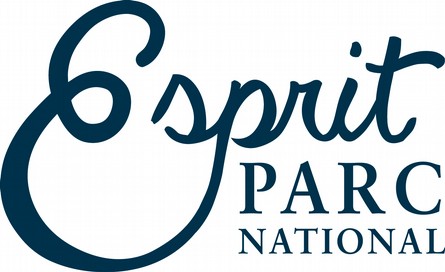 Dossier de candidaturepour l'attribution de la marque Esprit parc national- A remplir par le candidat -Visites de sitesLe présent dossier a pour objet de décrire les prestations de visites de site candidats à la marque Esprit parc national. Ce document est complémentaire au Règlement d'Usage Catégoriel « Visites de sites » et servira à la réalisation de l’audit, à l’attribution de la marque par le Parc national, ainsi qu’à la préparation du contrat de partenariat et des outils de communication (site web, …).Nom juridique de l’entreprise : ……………………...........................................................................Nom de l’établissement (si différent du nom juridique) : ……………………………………………Forme juridique de l’entreprise :  .............................................................................Numéro SIRET : ….......................................................................Adresse de l’entreprise : ....................................................................................................................Code Postal : .....................	   Commune : ......................................................................................Téléphone : ........................................................	Mail : ....................................................................Site internet :.....................................................………………………………………...Facebook : ........................................................      Twitter : .....................................................………Contacts :Responsable de la structure :Nom et prénom : …...............................................................................................................................Téléphone fixe :....................................................  Téléphone mobile : ...............................................Mail : ....................................................................Le gestionnaire de l’établissement est :	 le responsable de l’établissement 	   Autre Si personne différente, merci de préciser : Nom et prénom : …...............................................................................................................................Téléphone fixe :....................................................  Téléphone mobile : ...............................................Mail : ....................................................................Fonction : …………………………………………….Personne à contacter pour la démarche Esprit parc national : le responsable de l’établissement 		 Le gestionnaire de l’établissement Attention – Merci de bien vouloir dupliquer les 5 pages suivantes (qui correspondent aux parties « Descriptif général de la prestation », « écoresponsabilité », « sensibilisation ») et de les remplir indépendamment pour chaque visite candidate à la marque Esprit parc nationalDESCRIPTIF GENERAL DE LA PRESTATIONECORESPONSABILITESENSIBILISATION DES CLIENTS La documentation mise à disposition des clients : Des outils d'observation ou des documents de sensibilisation ou d’information présentant les éléments suivants sont-ils mis à disposition de la clientèle ?    (Si oui, merci de bien vouloir cocher les cases correspondantes) Bibliothèque « nature » et sur le territoire (flore, guide naturaliste, histoire, etc.). Jumelles, loupes, etc. Cartes et guides de randonnée  Jeux sur la nature et les patrimoines Outils de sensibilisation sur les pratiques respectueuses de l’environnement dans l’hébergementAutres : …......................................................................................................................................................................................................................................................................................................................................................................................................................................................................................................La présentation du Parc national, de sa réglementation et/ou de sa charte est-elle présente ?Oui    NonMerci de préciser : Présentation générique du Parc (histoire, périmètre, patrimoine, missions, réglementation, etc.)Programme d’animation (garde moniteur, scientifique, ...) Maisons du Parc (lieux ressources...)Autres : ……………………………………………………………………………………………………………………………………………………………………………………………………………………………………………………………………………………………………………………………………Certains de ces outils, discours ou documents sont-ils adaptés :* aux langues étrangères ou locales : Oui    NonSi oui, le(s)quel(s) : ........................................................................................................................................................................................................................................................................................................................................................................................................................................................................................* à certaines déficiences : Oui    NonSi oui, le(s)quel(s) : ..................................................................................................................................................................................................................................................................................................................................................................................................................................................................................................................................................................................................................................................................Pour les publics scolaires, objectifs pédagogiques recherchés : …………………………………………………………………………………………………...........................................................................................................................................................................................................................................................................................................................................................................................................................................PARTICIPATION A LA VIE ECONOMIQUE ET SOCIALE LOCALEINFORMATIONS POUR LA PROMOTION FUTURELes informations ci-dessous seront utilisées pour présenter votre visiteLe contact pour toute questionCelles indiquées en page 1Les coordonnées suivantes :Structure : ….......................................................................................................................................Adresse : …........................................................................................................................................…........................................................................................................................................................Code postal :.............................    Ville : ..................................................................Site Internet : ..................................................................Facebook :  ...........................................................    Twitter : ...........................................................  Tel : .......................................................... Mail : ...............................................................................Texte court de présentation (résumé en une phrase) :  …........................................................................................................................................................…........................................................................................................................................................…........................................................................................................................................................Présentation détaillée (quelques lignes pour décrire la visite aux clients) :………………………………………………………………………………………………………………………………………………………………………………………………………………………………………………………………………………………………………………………………………………………………………………………………………………………………………………………………………………………………………………………………………………………………………………………………………………………………………………………………………………………………………………………………………………………………………………………………………………………………………………………………………………………………………………………………………………………………………………………………………………………………………………………………………………………………………………………………………………………………………………………………………………………………………………………………………………Localisation – Indiquer le lieu du site (pour le géo-référencement sur Internet si possible) :  Coordonnées X : ….....................Coordonnées Y : …......................LISTE DES PIÈCESPièces à fournir lors de la candidature (lorsqu’elles existent) :□ Le présent dossier de candidature complété et signé (y compris la déclaration page suivante)□ Justificatif d’inscription au Registre du commerce et des sociétés (Extrait K ou Kbis) ou copie de l’inscription auprès du CFE pour les entrepreneurs ou copie des statuts pour les associations□ Les copies des diplômes pour l’ensemble des encadrants d’une sortie candidate à la marque Esprit parc national.□ Les documents de sensibilisation utilisés ou distribués.□ Si possible, des photographies, 300 dpi minimum (format JPEG en fichier joint), pour illustrer et faciliter la promotion de vos visites.□ Pièces éventuelles justifiant le respect de certains points réglementaires spécifiques à votre activité.Pièces à présenter lors de l’audit (à préparer en amont) :□ Les tableaux de suivi de consommation lorsqu’ils existent□ Factures/contrats signés pour l’achat d’énergies renouvelables□ Factures si l’établissement a fait l’objet de travaux d’amélioration de la performance énergétique □ Justificatif d’adhésion à un réseau local ou dynamique collective □ Liste des formations proposées aux personnels et suivies, dont attestation de formation à l’accueil de publics handicapésDECLARATION SUR L’HONNEURJe soussigné(e), ......................................................................................., représentant de l’entreprise, certifie sur l’honneur l’exactitude des informations fournies dans ce dossier de candidature.Je reconnais avoir pris connaissance :du règlement d'usage générique (RUG) de la marque collective Esprit parc national,de la charte graphique de la marque (annexe II du RUG),du règlement d'usage catégoriel qui me concerne.Je connais et partage les valeurs des Parcs nationaux, rappelées à l'article 1.1 du RUG.Je déclare sur l’honneur que :l’établissement est en conformité avec la réglementation en vigueur de son activité,l’établissement se conformera aux évolutions de la réglementation de son activité,aucune infraction réglementaire n’a été constatée dans les 6 derniers mois et qu’aucune procédure relative à une infraction réglementaire n’est en cours.L’attribution de la marque entraîne le versement d’une redevance annuelle, établie en fonction du chiffre d’affaires du domaine d’activités « visite de sites ». Si vous avez une autre activité (accompagnateur, artiste, …) le chiffre d’affaires de cette autre activité n’est pas pris en compte. Par contre, si vous avez plusieurs visites ou sites qui se visitent, c’est le chiffre d’affaires de l’ensemble qui est pris en compte.J’atteste sur l’honneur que le chiffre d’affaires, généré l’an dernier, dans le domaine d’activité des visites, était de …................... euros (ce montant servira au calcul du montant de la redevance et ne sera pas communiqué).Fait à .......................................,  Le ...........................................,       									SignatureCARACTÉRISTIQUES DE L’ENTREPRISENom du site : …………………………………………………………………………………Nom et prénom de la personne encadrant la visite : ………………………………………………..Qualité et diplôme : …………………………………………………………………………………………………………………………………………………………………………………………Dans le cas où cette visite peut être encadrée par d'autres personnes, merci de préciser ces renseignements pour chacune d’elle. Le professionnel renseignant la fiche s’engage à ce que seules les personnes dûment identifiées ci-après encadrent la visite considérée.Encadrant 2 - Nom et Prénom : …………………………………………………………………….Qualification et diplôme : ………………………………………………………………………….Encadrant 3 - Nom et Prénom : …………………………………………………………………….Qualification et diplôme : ………………………………………………………………………….Type de site  jardin botanique - 	jardin alpin observatoire - planétarium grotte, gouffre			 mine sites industriel			 fabrique artisanale (biscuiterie, savonnerie, distillerie, ...) site archéologique musée - écomusée - maison de personnage célèbre		 art contemporain château - patrimoine bâti						 église - patrimoine religieux autre : ................................................................................................................................S’agit-il (plusieurs réponses possibles) : Visite accompagnée – Précisez le nombre de personnes maximum par groupe : ……… Visite libre :    Avec support papier remis            Avec support audio-guidé                            Avec panneaux pédagogiques      Autres : …………………………………. Visite nocturne – Précisez : ……………………………………………………………………Durée de la visite : ………………. HeuresLes thématiques et les pôles d’intérêt de la visite pour le public Flore > Principales espèces : ................................................................................................. Faune > Principales espèces : ............................................................................................... Astronomie > Précisions :................ ....................................................................................... Géologie > Précisions :................. ......................................................................................... Lecture de paysages > Précisions........................................................................................... Orientation/cartographie : > Précisions :................................................................................. patrimoine culturel : > Précisions.......................................................................................... Conte/lecture > Lequel ........................................................................................................... Histoire > Précisions :............................................................................................................. Bâti > Précisions :................................................................................................................... Archéologie > Précisions : ...................................................................................................... Agriculture / pastoralisme > Précisions : ................................................................................ Productions locales > Précisions : ......................................................................................... sorties en mer > Précisions : ................................................................................................. Autres ou précisions : ………………………………………………………………………………………………………………………………………………………………………………………………………………………………………………………………………………………………………………………………………………………………………………………………………………Public visé Familles avec enfants > Ages :  3-6 ans  7 à 12 ans  + de 12 ans  autre : ………………. Adultes Enfants sans les parents > Ages :  3-6 ans  7 à 12 ans  + de 12 ans  autre : …………… Seniors (+ de 60 ans) Personnes handicapées :  physique    mental     visuel     auditif Scolaires > niveau(x) de classe(s) : .............................................................................................Autres………………………………………...............……………………………………………………...…………………………………………….......………………………………………………………………..………………………………………………………………………………Limite éventuelle d'âge de la visite : ………….......……………………………………………..Limite éventuelle de taille de la visite : ………….......…………………………………………....Scolaire et jeune public Avez-vous des prestations particulières pour les publics scolaires : oui     nonSi oui, lesquelles : ………………………………………………………………………………….……………………....................................................................................................................................................................................................................................................................................................................................................................................................................................................Ces prestations sont-elles : comprises dans le prix d'entrée     en susAvez-vous des prestations particulières pour les publics jeunes : oui     nonSi oui, lesquelles : ………………………………………………………………………………….…………………………………..................................................................................................................................................................................................................................................................................Ces prestations sont-elles : comprises dans le prix d'entrée     en susSpécificitéLa structure possède-t-elle le label Tourisme et handicap ? Si oui, précisez : visuel		auditif		moteur		mentalDans le cas d’une visite adaptée aux personnes en situation d’handicap, un encadrant particulier est-il affecté à ce type de visite ?  Oui     NonL’encadrant a-t-il suivi les modules A et B des formations dispensées par les comités handisports ?oui     nonOu une autre formation dédiée à l’accueil des publics handicapés ?  oui     nonSi la visite comprend un parcours, la totalité du parcours est-elle accessible aux personnes à mobilité réduite : oui     nonSi non, préciser les conditions d’accessibilité : ……………………………………………………..………………………………………………………………………………………………………La prestation peut-elle être dispensée dans une autre langue ? Si oui, merci de préciser : Les autres langues proposées :  anglais : …………………………………………………………………………………………….	 allemand : …………………………………………………………………………………………. italien : ……………………………………………………………………………………………. espagnol : …………………………………………………………………………………………. créole : ……………………………………………………………………………………………. autre > Préciser : ………………………………………………………………………………….Et s’il s’agit de  la visite accompagnée par un encadrant en langue étrangère ou locale des supports papier remis traduits            audio-guide en plusieurs langues Avec panneaux pédagogiques avec certains textes traduits Autres : …………………………………Tarifs  entrée adulte : ..................€ entrée enfant – Moins de … ans …€      De … à …. Ans : ….. € tarif pour groupe constitué ................€ Précisez la taille du groupe requise : ...............personnes forfait famille (2 adultes + 2 enfants) : ...................€Autres : ……………………………………………………………………………………………………………………………………………………………………………………………………Proposez-vous des réductions à certains publics : oui     nonPrécisez : ............................................................................................................................................Proposez-vous des gratuités à certains publics : oui     nonPrécisez : ............................................................................................................................................Acceptez-vous les Chèques Vacances ? :     	oui     nonMoyens de paiement :  Chèques       Espèces       CB         Autre : ………………………..Le matériel et l'équipement spécifique > A prévoir par les participants :…………………………………………………………………………………………………………………………………………………………………………………………………………
> Équipement fourni et/ou mis à disposition :…………………………………………………………………………………………………..…………………………………………………………………………………………………..> Informations complémentaires importantes à préciser dans les outils de communication :………………………………………………………………………………………………………………………………………………………………………………………………………………Date(s) et fréquence de la visite sur la ou les période(s)La visite est-elle programmée toute l'année ?  oui     nonLa visite est-elle programmée selon un calendrier précis ? sur une période donnée :					 A des dates précises :Du ../.../... au .../.../...						Le.../.../...Du ../.../... au .../.../...						Le.../.../...Du ../.../... au .../.../...						Le.../.../...La visite est fixée de manière régulière un ou plusieurs jours de la semaine : lundi       mardi        mercredi	      jeudi        vendredi         samedi         dimanche ou la visite est programmée uniquement sur demande   oui     nonHoraire de départ des visites : ………………………………………………………………………(Précisions) : ………………………………………………………………………………………………………………………………………………………………………………………………………..…………………………………………………………………………………………………………..…………………………………………………………………………………………………………...…………………………………………………………………………………………………………...…………………………………………………………………………………………………………...Conditions des visites nocturnes éventuelles : Nombre de participants Le nombre minimum de participants pour lequel la visite est maintenue : ..........................Le nombre maximum de participants que vous acceptez pour cette visite : ........................Classement/labels de la visiteQualité tourisme            Musée de France    Autre : ........................Services complémentairesProposez-vous des services complémentaires, tels que : un service de navette				 une aire de pique-nique				 un parking gratuit pour les voituresun parking gratuit pour les bus 		 une aire de jeux pour les enfants			 un bar et/ou espace de petite restauration		 un restaurant						 un espace de repos / détente			             une salle hors-sac						 Autre - Précisez : ………………………………………………………………………………Caractéristique de la structureLa structure comprend-elle un lieu d’accueil du public équipé de sanitaires ?  Oui     NonLe personnel assure-il un accueil physique personnalisé auprès des clients ? Oui     NonLe personnel est-il en capacité de parler du Parc national et de son territoire ? Oui     NonLe site comporte-t-il une boutique ?		  Oui     NonSi oui, il est possible d'y trouver :des livres, cartes, ...des produits locauxdes produits marqués Esprit parc nationaldes produits spécifiques pour les enfantsdes plantes, graines, etc.du matériel d’observation (boite loupes, jumelles, etc.)des petits objets : crayons, porte-clés, …La provenance de ces objets est-elle locale ?  Oui     Non     Oui pour certains objetsLa structure est-elle exposée à des nuisances permanentes olfactives, visuelles, sonores, chimiques ou radioélectrique ? Oui     Non – Précisez : …………………………………………………………..…………………………………………………………………………………………………………..Espaces extérieurs (si vous en possédez)Disposez-vous d’une structure d’accueil des visiteurs avec espace extérieur ?  Oui    NonSi oui, les plantations extérieures ne contiennent pas (ou à défaut ne permet pas la propagation) d’espèces envahissantes ? Oui     Non      Je ne sais pas Si elles en contiennent, merci de préciser : …………………………………………………………….…………………………………………………………………………………………………………..Utilisez-vous des engrais chimiques, des pesticides pour l’entretien des espaces extérieurs ?  Oui     Non – Si oui, merci de préciser : ………………………………………………………………………………………………………………………………………………………………………...…………………………………………………………………………………………………………..Le site dispose-t-il d’un éclairage extérieur ?  Oui    NonSi oui, un dispositif de limitation de la pollution lumineuse est-il présent ?  Oui    Non Eclairage extérieur dirigé vers le bas  Eclairage extérieur dotés de détection automatique  Extinction des lumières en pleine nuit Lampes extérieures encastrées dans l’appareillage et capotées pour éviter la diffusion de lumière  Puissance adaptée  Veilleuse  Autre : ………………………………………………………………………………..Les espaces bâtis ou visités sont entretenus avec une signalétique adaptée ?  Oui     NonComment les entretenez-vous ? ……………………………………………………………………………………………………………………………………………………………………………………………………………………………………………………………………………………………………………………………….Les espaces de stationnement sont végétalisés ou ne sont pas bitumés :  Oui    NonPermettent-ils de se garer à l’ombre ?  Oui    Non En matière d’éco-responsabilité, quels messages diffusez-vous à vos clients ? Gestion et tri des déchets Conditions d'observation de la faune Respect de la biodiversité  Non prélèvement d'espèces et de minéraux Respect des zones de sensibilitéAutres : …………………………………………………………………………………………………………………………………………………………………………………………………………………………………….................................................................................................................................Les messages sont :  Diffusés par le guide ou l’audio-guide Présents dans la documentation remise aux visiteurs  Présents sur certains panneaux d’information  Autres : …………………………………………………………………………………………..Gestion des déchets Utilisez-vous un dispositif de tri pour les déchets de la structure ?  Oui   NonLes clients ont-ils également accès à un dispositif de tri des déchets ? Oui   NonExiste-il un système de récupération des dépliants à l'issue de la visite :  Oui   Non Sans objet (pas de dépliant remis)Avez-vous mis en place une politique de réduction des déchets ? Oui   NonPrécisez : ………………………………………………………………………………………………MobilitéLa clientèle est-elle informée sur les systèmes d’écomobilité, de transports en commun et de covoiturage existants pour rejoindre le site ?         Oui     NonPar quels moyens est-elle informée ? mes outils de communication (brochures de l’établissement, …) mon site internet  autre : précisez ………………………………………………………………………………………… Proposez-vous un service de transport depuis/vers la gare ou vers un point de transport collectif proche ?  Oui     NonEn dehors de l’arrivée au niveau du point de départ, utilisez-vous la voiture lors de votre prestation ?  Oui     NonSi oui, merci de préciser : ……………………………………………………………….….………
………………………………………………………………………………………………………..ImpressionLes outils de communication réalisés sont-ils fabriqués de façon responsable ou vous n’avez pas de document papier pour votre propre communication ?  Oui     NonEfficacité énergétique Avez-vous mis en place un ou plusieurs dispositifs d’économie énergétique ?   Oui   NonSi oui, le(s)quel(s) : Ampoules basse consommation  Matériels électriques basse consommation Minuteurs  Robinets thermostatiques sur les radiateurs  Pompe à chaleur Autres : …………………………………………………………………………………………………………………………………………………………………………………………………………..Avez-vous un fournisseur d’électricité certifié énergie verte ? Oui   NonLes sources d’énergie utilisées sont-elles issues de ressources renouvelables ?Oui         NonSi oui, préciser la(es)quelle(s) et pour quelle(s) utilisation(s) : ……………………………………......…………………………………………………………………………………………………………………………………………………………………………………………………………………………Avez-vous mis en place un ou plusieurs dispositifs d’efficacité énergétique ?   Oui   NonSi oui, le(s)quel(s), (plusieurs réponses possibles) : Suivi des consommations d'électricité : …................................................................................... Travaux d’amélioration de la performance énergétique – Année : ………………………………. Optimisation du système de production de chaleur, de froid : …................................................. Isolation ou conception bio-climatique des bâtiments : ................................................................ Réalisation d’un diagnostic énergétique : ……………...…........................................................... Utilisation d’une énergie renouvelable pour le chauffage de l’eau  Utilisation d’une énergie renouvelable pour le chauffage du bâtiment  Autre dispositif, précisez : .......................................................................................................................................................................................................................................................................Economie d’eau Avez-vous mis en place un ou plusieurs dispositifs d’économie d’eau ?   Oui    NonSi oui, lesquels (plusieurs réponses possibles) : Réducteur de débit : ……………………………………………………………………………………. Systèmes économes pour les douches (poussoirs ou stop eau) Limitation par un système de jetons  Chasses d’eau double flux  Toilettes sèches  Recours à des dispositifs d'arrêt de l'eau sur les jets d'eau Réalisation d'un pré-nettoyage à sec Récupérateur des eaux de pluie Autre dispositif, précisez :  .......................................................................................................................................................................................................................................................................Mettez-vous en place un dispositif de suivi des consommations d’eau ? Si oui, précisez le(s)quel(s) : ………………………………………………………………………………………………………………………………………………………………………………………..Utilisez-vous des produits d’entretien « éco-certifiés » ? Oui    NonSi oui, merci de préciser quel type de produit et pour quel(s) usage(s) :................................................................................................................................................................................................................................................................................................................Êtes-vous impliqué dans un réseau local ou une dynamique collective ?  Oui    NonSi oui, précisez :  ……………………………………………………………………………………………………………………………………………………………………………………………………...Travaillez-vous en partenariat avec d’autres acteurs économiques locaux ou bien avec des structures dynamiques d’insertion ?  Oui    NonSi oui, précisez : …………………………………………………………………………………………………………………………………………………………………………………………………..Si le site de visite possède une boutique, proposez-vous des produits :  Réalisés par le Parc national  Des produits locaux  Des produits Esprit parc national  Autres : ……………………………………………………………………………………………….Formation du personnelCombien de salarié(s) il y a-t-il dans l’entreprise ? Permanent : ….        Saisonnier : …..        Emploi aidé : ….Proposez-vous des formations à votre personnel ? Oui   NonMerci de préciser : …………………………………………………………………………………………………………………………………………………………………………………………………..………………………………………………………………………………………………………….……..………………………………………………………………………………………………………………......................................................................................................................................................................................................................................................................................................................